MR MOUNT Brief technology details Anti –vibration mounts are developed to connect two structures such a way that vibrations are controlled from reaching one structure to other. Passive rubber mounts have been widely used for vibration isolation and damping. Generally mechanical vibrations are occurring in low frequency region and they are ineffective at these frequency region. To overcome this issue, an intelligent, closed loop feedback controlled, magnetorheological fluid anti –vibration mounts are designed and developed. The mount consists of a load bearing elastomer, MR fluid chamber, MEMS based vibration sensor and a controller for closed loop feedback control mechanism. The controller regulates the solenoid current in the MR fluid chamber, which in turn regulates the flow of MR fluid through the valve and controls the vibrations in real time. Uniqueness  of the technologyClosed loop feedback controlled MR anti vibration mount is developed by NPOL for onboard applications.  The mount can control vibrations in real time and can work both in passive and active modes. The mount is effective for low frequency damping and isolation where commercially available mounts fail to act.Applications area We have developed  these anti-vibration mounts for onboard  applications  in Naval ships  and submarines.  This device can be used for varieties of applications for precise motion control and energy absorption such as vibration control of laser mounting tables, gun recoiling system, vibration control of washing machines, seismic dampers, if suitably modify these principle can be extended for  automobiles for real time  suspensions which is not available right now in Indian market    IP statusSince such a device is first of its kind in India, we have filed  an  Indian patent. The device utilizes  a  smart material called magnetorheological fluid which we have patented in USA, UK, France , Japan  and India. Current status The mount is accepted by Indian navy for onboard applications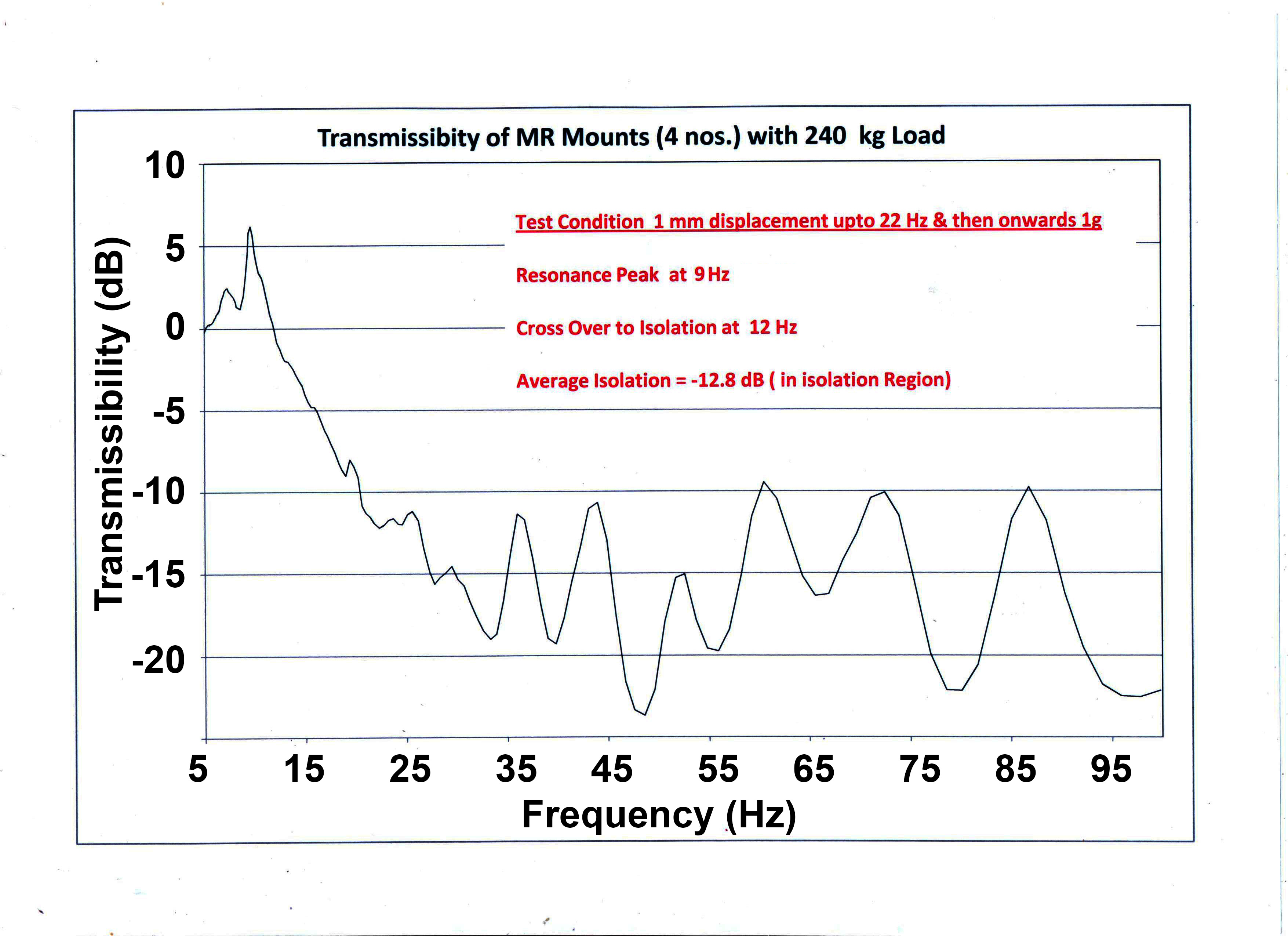 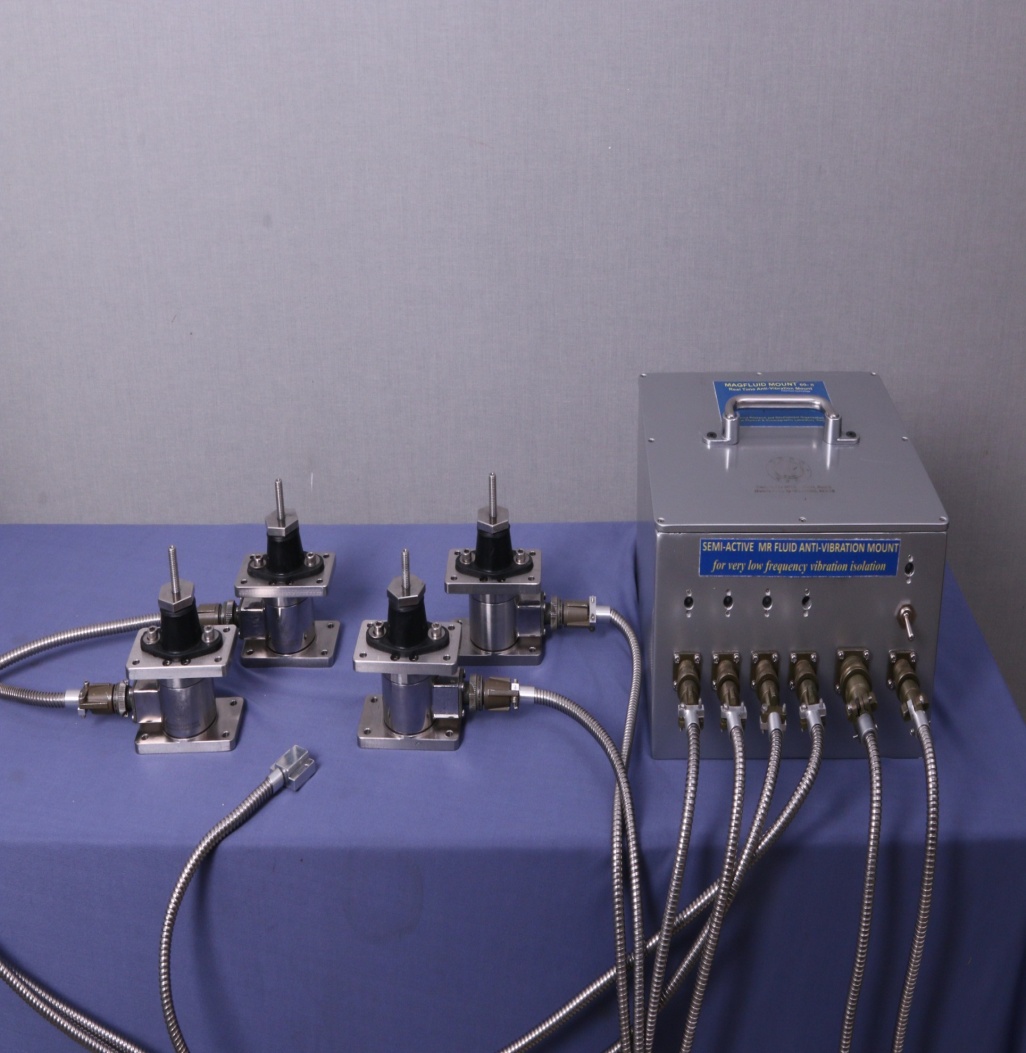 